GDM→ travailler les piliers des apprentissages (Stanislas Dehaene) : Les émotions : contrôler ses émotions par la respiration. Savoir apprécier son état de débordement émotionnel ;Développer l’attention.→ travailler les fonctions exécutives :favoriser la mémorisation et la concentration (en lien avec les émotions : sans émotion, pas de mémoire / trop d’émotion, difficultés de concentration) ;permettre l’inhibition : se recentrer pour ensuite pouvoir se concentrer ;capacité à planifier ses actes permise par une attention effective. JEUX TRADITIONNELS ET COLLECTIFS proposés lors d’une rencontre USEP « Vous avez dit souris ? »LES FONCTIONS EXECUTIVESLES FONCTIONS EXECUTIVESLES FONCTIONS EXECUTIVESLES FONCTIONS EXECUTIVESJEUX TRADITIONNELS ET COLLECTIFS proposés lors d’une rencontre USEP « Vous avez dit souris ? »L’inhibitionLa flexibilité mentaleLa mémoire de travailLa planification1,2,3 ... chat !(= 1/2/3 soleil)L’enfant doit résister aux automatismes et aux émotions qui le poussent à  se projeter vers la cibleElle sera travaillée lors du changement de rôle au cours du jeuL’enfant doit mettre en place une stratégie, définir les étapes qui lui permettront d’atteindre le « mur »Chat détectiveL’enfant doit au cours de ce jeu « jongler » entre plusieurs tâches : observer, mémoriser, trier des informations, se déplacer, mémoriser la disposition spatiale.À chaque stade du jeu, l’enfant fait évoluer sa représentation de la situation : Il prend en compte les informations pertinentes sur la fiche-consigne, se déplace en accumulant des informations nouvelles, évalue leur pertinence, observe, mémoriseL’enfant doit intégrer les étapes nécessaires à sa réussite : observation, mémorisation, recherche, prise d’information, mimes, présentation/validationChat ou souris ?Les souris chantentLa nécessité de réaliser le parcours en équipe induit de la part des plus petits un fort contrôle inhibiteurLes parcours impliquent une anticipation nécessaire de l’action pour pouvoir la réaliser.La marelle des sourisMmmmmmh...du fromage !!!!!!!(=les déménageurs)**pour les PS (trajet)« Croque-souris »L’enfant doit accepter, comme au cours de nombreux jeux (sportifs ou pas) que son but (atteindre la ligne sans se faire attraper) soit contrarié par les autres.La marelle des sourisAgir dans l’espace, dans la durée et sur les objetsOBJECTIF*actions motrices : se déplacer en sautant (pieds joints, cloche pied...)*connaissances : se repérer dans l'espace*attitudes : accepter le parcours*actions motrices : se déplacer en sautant (pieds joints, cloche pied...)*connaissances : se repérer dans l'espace*attitudes : accepter le parcoursDISPOSITIFLieu : terrain stableMatériel :-une marelle tracée au sol ou sur moquette(Une marelle par équipe)Organisation de la classe :2 équipesSchéma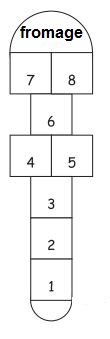 BUTSuivre le parcours de la marelle en respectant les consignes de sautsSuivre le parcours de la marelle en respectant les consignes de sautsCONSIGNESNiveau 1 uniquement à pieds joints et écartés sur les cases doublesNiveau 2 : à cloche-pied sur case simple, écartés sur doubles casesNiveau 3 : avec palet, à cloche-pied sur case simple, écartés sur doubles casesNiveau 1 uniquement à pieds joints et écartés sur les cases doublesNiveau 2 : à cloche-pied sur case simple, écartés sur doubles casesNiveau 3 : avec palet, à cloche-pied sur case simple, écartés sur doubles casesCRITERES DE REUSSITEExemple : 1 morceau de fromage si réussite jusqu'à 5, 2 morceaux de fromage si réussite jusqu'à « fromage »Exemple : 1 morceau de fromage si réussite jusqu'à 5, 2 morceaux de fromage si réussite jusqu'à « fromage »VARIABLESConsignes différentes / sauts différents / nombre de passages (aller et retour) / sauter en franchissant ( ex :ne pas mettre le pied sur la case 2)Consignes différentes / sauts différents / nombre de passages (aller et retour) / sauter en franchissant ( ex :ne pas mettre le pied sur la case 2)EVALUATIONSupport élève : carte score fromages à colorier ou collage gommetteSupport maître : grille observation réussite sautsSupport élève : carte score fromages à colorier ou collage gommetteSupport maître : grille observation réussite sauts« Croque-souris »Collaborer, coopérer, s’opposer collectivement OBJECTIF*actions motrices : Réagir rapidement à un signal ; Atteindre une cible mouvante*connaissances : repérer son camp, réagir à un signal*attitudes : accepter de jouer au sein d'un groupe *actions motrices : Réagir rapidement à un signal ; Atteindre une cible mouvante*connaissances : repérer son camp, réagir à un signal*attitudes : accepter de jouer au sein d'un groupe DISPOSITIFLieu : terrain stableMatériel : 2 jeux en parallèle-Chronomètre, foulards pour les queues de souris-Un foulard par souris, accroché dans le dos à la ceinture.Organisation de la classe :2x 2 équipes (de 6 joueurs)Schéma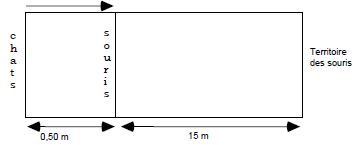 BUTAttraper la queue de la souris pour le chat. Pour les souris : se mettre à l’abri derrière leur ligne (territoire des souris).Attraper la queue de la souris pour le chat. Pour les souris : se mettre à l’abri derrière leur ligne (territoire des souris).CONSIGNESAu signal, les chats essaient d'attraper la queue de la souris avant le passage de la ligne. (Corde au sol par ex). Les prises doivent concernées le foulard et non le vêtement « de la souris ».Jeu en trois manches : les enfants vont vivre les deux rôles mais après les trois manches (surtout pour les PS)Au signal, les chats essaient d'attraper la queue de la souris avant le passage de la ligne. (Corde au sol par ex). Les prises doivent concernées le foulard et non le vêtement « de la souris ».Jeu en trois manches : les enfants vont vivre les deux rôles mais après les trois manches (surtout pour les PS)CRITERES DE REUSSITEPour les souris : conserver leur queuePour les chats : attraper un maximum de queues de souris.Sont comptabilisés les foulards attrapés par les chats.Au départ, les chats ont les mains levées aux oreilles.Pour les souris : conserver leur queuePour les chats : attraper un maximum de queues de souris.Sont comptabilisés les foulards attrapés par les chats.Au départ, les chats ont les mains levées aux oreilles.VARIABLESDistance entre les chats et les souris/distance entre souris et leur territoireTemps, position de départ / Déplacement (ex : zone  de déplacement à pieds joints par ex)Distance entre les chats et les souris/distance entre souris et leur territoireTemps, position de départ / Déplacement (ex : zone  de déplacement à pieds joints par ex)EVALUATIONSupport élève : carte score souris (pour foulards attrapés) à colorier ou collage gommetteSupport maître : grille observation foulards rapportés par élève en un temps déterminéSupport élève : carte score souris (pour foulards attrapés) à colorier ou collage gommetteSupport maître : grille observation foulards rapportés par élève en un temps déterminé